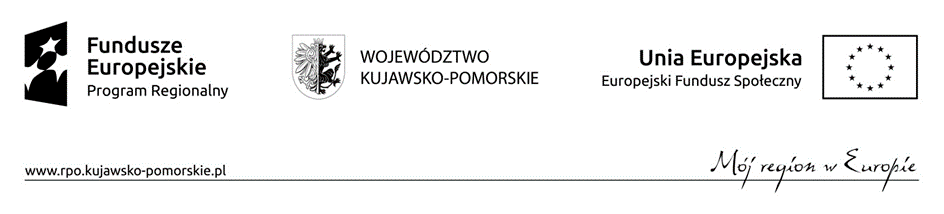  Fundacja PRO  OMNISul. Rupniewskiego 1185-790 BydgoszczProjekt pn. „Aktywny Senior” realizowany w ramach Regionalnego Programu Operacyjnego Województwa Kujawsko-Pomorskiego na lata 2014-2020, w ramach  
Poddziałania 9.3.2 Rozwój usług społecznych.									Bydgoszcz, dn. 15.10.2020 r.W związku z realizacją projektu pn. „Aktywny Senior” Fundacja PRO OMNIS  zaprasza do składania ofert, w trybie Rozeznania rynku na dostawę komputerów osobistych – laptopów  (CPV 30213000-5   Komputery osobiste) oraz Urządzeń wielofunkcyjnych  (30191000-4 Sprzęt biurowy z wyjątkiem mebli) uczestników Dziennego Domu Pobytu mieszczącego się przy ul. Bydgoskiej w Toruniu.Podany powyżej asortyment jest przykładowy, zdjęcia poglądowe. Termin wykonania zamówienia: 26.10.2020. Towar należy dostarczyć do Dziennego Domu Pobytu w Toruniu ul. Bydgoska (Centrum Targowe Park), w godzinach 8-16.Kryteria oceny ofert.1. Kryterium wyboru oferty jest cena (cena-100%).2. Ofertą najkorzystniejszą będzie oferta z najniższą ceną, spełniającą wymagania Zamawiającego. Miejsce i termin składania ofert: Oferty należy składać do dnia 22.10.2020 r. do godz. 16.00 pocztą elektroniczną na adres: biuro@proomnis.org.pl (scan podpisanych dokumentów) na formularzu stanowiącym Załącznik nr 2 do niniejszego zaproszenia. lub osobiście na adres: ul. Jarużyńska 9 w BydgoszczyOferty złożone po terminie nie będą podlegały ocenie.Zaproszenie jest kierowane wyłącznie do Podmiotów Ekonomii Społecznej to znaczy:a) przedsiębiorstwo społeczne, w tym spółdzielnia socjalna, o której mowa w ustawie z dnia 27 kwietnia 2006 r. o spółdzielniach socjalnych (Dz. U. poz. 651, z późn. zm.); b) podmiot reintegracyjny, realizujący usługi reintegracji społecznej i zawodowej osób zagrożonych wykluczeniem społecznym: a.   CIS i KIS;b.  ZAZ i WTZ, o których mowa w ustawie z dnia 27 sierpnia 1997 r. o rehabilitacji zawodowej i społecznej oraz zatrudnianiu osób niepełnosprawnych; c) organizacja pozarządowa lub podmiot, o którym mowa w art. 3 ust. 3 pkt 1 ustawy z dnia 24 kwietnia 2003 r. o działalności pożytku publicznego i o wolontariacie (Dz. U. z 2016 r. poz. 239, z późn. zm.); d) podmiot sfery gospodarczej utworzony w związku z realizacją celu społecznego, bądź dla którego leżący we wspólnym interesie cel społeczny jest racją bytu działalności komercyjnej. W tym: a. organizacje pozarządowe, o których mowa w ustawie z dnia 24 kwietnia 2003 r. o działalności pożytku publicznego i o wolontariacie, prowadzące działalność gospodarczą, z której zyski wspierają realizację celów statutowych; b. spółdzielnie, których celem jest zatrudnienie tj. spółdzielnie pracy, inwalidów i niewidomych, działające w oparciu o ustawę z dnia 16 września 1982 r. - Prawo spółdzielcze (Dz. U. z 2016 r. poz. 21, z późn. zm.); c. spółki non-profit, o których mowa w ustawie z dnia 24 kwietnia 2003 r. o działalności pożytku publicznego i o wolontariacie, o ile udział sektora publicznego w spółce wynosi nie więcej niż 50%. Załącznik nr 2Proponowana cena za 1 szt. komputera osobistego ….… zł (netto), stawa VAT…., cena …… zł (brutto)Proponowana cena za 1 szt. urządzenia wielofunkcyjnego …… zł (netto), stawa VAT…., cena …… zł (brutto)W związku, ze składaną ofertą oświadczam, że:realizacja usługi będzie prowadzona zgodnie z zakresem określonym w zapytaniu ofertowym.jestem świadomy odpowiedzialności karnej za treść złożonego oświadczenia oraz, że dane zawarte w ofercie oraz załącznikach są zgodne z prawdą.reprezentuję podmiot prowadzący działalność usługową w zakresie zgodnym z przedmiotem niniejszego postępowania oraz posiadam uprawnienia do wykonywania określonej działalności lub czynności, jeżeli przepisy prawa nakładają obowiązek ich posiadania.reprezentuję podmiot, który posiada niezbędną wiedzę i doświadczenie oraz dysponuje potencjałem technicznym i osobami zdolnymi do wykonania zamówienia.…………………………………………………        (data, podpis, pieczęć)L.P.NazwaIlość sztukParametry1.Laptop 15,6''1Zdjęcie poglądowe: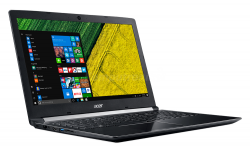 Opis:Procesor:  Intel Core  I5  taktowanie min. 1,5 GHzDysk  twardy: min. 120 GB ssdPamięć RAM:  min. 4 GBKarta graficzna: zintegrowana min.  HD Graphics 620 Ekran  15,6 calaSystem operacyjny  Windows 10 64-bit Gwarancja : 24 miesiące2.Urządzenie wielofunkcyjne1Opis :Format druku A4 momo
WiFi
dwustronny skan automatyczny momo/ opcjonalnie kolorGwarancja : 24 miesiąceDANE OFERENTA DANE OFERENTA Nazwa firmy: Adres siedziby: Telefon: E-mail: REGON: WWW: NIP: Reprezentant: (osoba uprawniona do złożenia oferty)Podmiot Ekonomii Społecznej        □ TAK                    □ NIEPodmiot Ekonomii Społecznej        □ TAK                    □ NIEOSOBA DO KONTAKTUOSOBA DO KONTAKTUImię i nazwisko:  Imię i nazwisko:  Telefon: E-mail: